  Missing Assignment Form	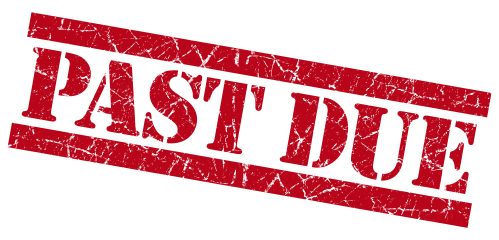 This form must be completed for EACH assignment turned in late & stapled to the front.Student Name __________________________________________________________________Assignment Name ______________________________________________________________  Due Date ____________Reason for not doing/completing the assignment. (Your explanation must be written in complete sentences.)______________________________________________________________________________________________________________________________________________________________________________________________________________________________________________________________________________________________________What will be done in the future to remedy this problem? (Your explanation must be written in complete sentences.)______________________________________________________________________________________________________________________________________________________________________________________________________________________________________________________________________________________________________Parent/Guardian Signature & Date ______________________________________________________________________  Missing Assignment Form	This form must be completed for EACH assignment turned in late & stapled to the front.Student Name __________________________________________________________________Assignment Name ______________________________________________________________  Due Date ____________Reason for not doing / completing the assignment. (Your explanation must be written in complete sentences.)______________________________________________________________________________________________________________________________________________________________________________________________________________________________________________________________________________________________________What will be done in the future to remedy this problem? (Your explanation must be written in complete sentences.)______________________________________________________________________________________________________________________________________________________________________________________________________________________________________________________________________________________________________Parent/Guardian Signature & Date ______________________________________________________________________